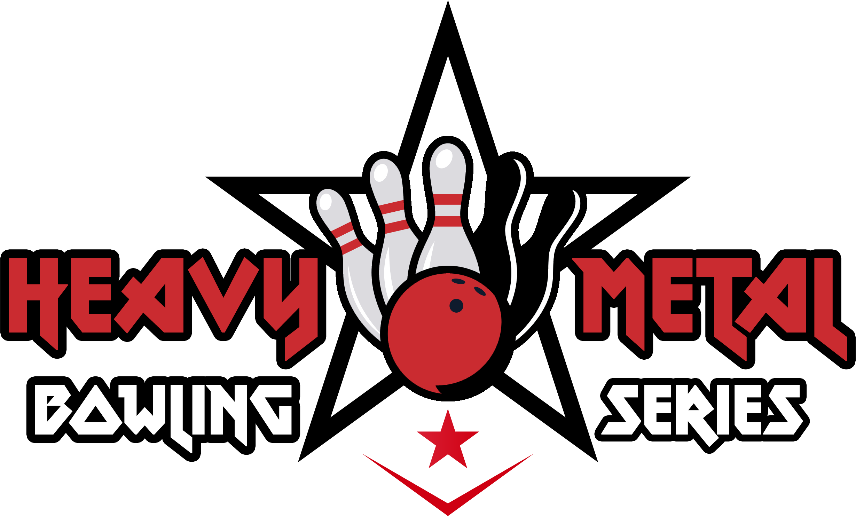 ** Four Total Events Bowled on Kegel Challenge Patterns **																																																																																																																																																																																																																																																																																																																																																																																																																																																			2022-2023 Heavy Metal Bowling Challenge Series Rules The Tournament is open to any youth or adult bowler providing proof of a 2022-2023 USBC Membership.Lanes to be assigned at check-in. Bowlers failing to appear on the lanes prepared to bowl at the scheduled time shall forfeit their entry fee.Participation RulesThis is a Singles event. Walk-in entries will be permitted if space is available. No re-entry.Entering averages and handicap will be based on 90% of 220 for each bowler using the most recent league or book average as of January 1, 2023. Adult participants will be limited to a maximum handicap of 225 pins.Substitutes will not be allowed.FormatAll participants will bowl four games in Singles competition.Participants will switch lanes after two games.The tournament will be using Challenge-rated oil patterns. PRIZE FUND AND SCHOLARSHIP MONEY WILL BE RETURNED 100%. The prize ratio for each event will be one prize for every six entries. Entry fees will be broken down as follows:Prize/Scholarship Fund: $30.00 per bowler Lineage: $20.00 per bowlerOptional Scratch: $10 per bowlerScholarship funds will be paid at least 1:6 and held in SMART account # 13580Scholarships will be distributed to SMART accounts within 30 days after the close of the tournament. All other prize funds will be distributed same day to adult participants.In the event of a tie for first place, a one-game roll off will be conducted.In the event of a tie for first place after the one-game roll off, a 10th frame roll off will be conducted.In the event of a tie for first place after the final roll off, co-winners will be declared in accordance with USBC Rule 326a.All other ties will result in awards being split equally.Dress Code RulesAll clothing must be in good repair. Obscene or vulgar clothing will not be allowed. Youth participants shall not use or consume alcohol or tobacco products. This includes electronic cigarettes, vaping, etc. Any youth participants caught using any of these items during the competition will be disqualified.USBC Rule 329, a protest or appeal involving eligibility or playing rules, must be filed with Tournament Management within 72 hours of the infraction. Protest or appeal must be in writing and the grounds for the protest or appeal briefly stated.A $35.00 ADMINISTRATIVE FEE, PLUS BANK CHARGES, WILL BE LEVIED ON ANY RETURNED CHECKS.All other USBC rules apply to this tournament unless otherwise statedNameDOBM/FAverageUSBC Member ID